Contribution 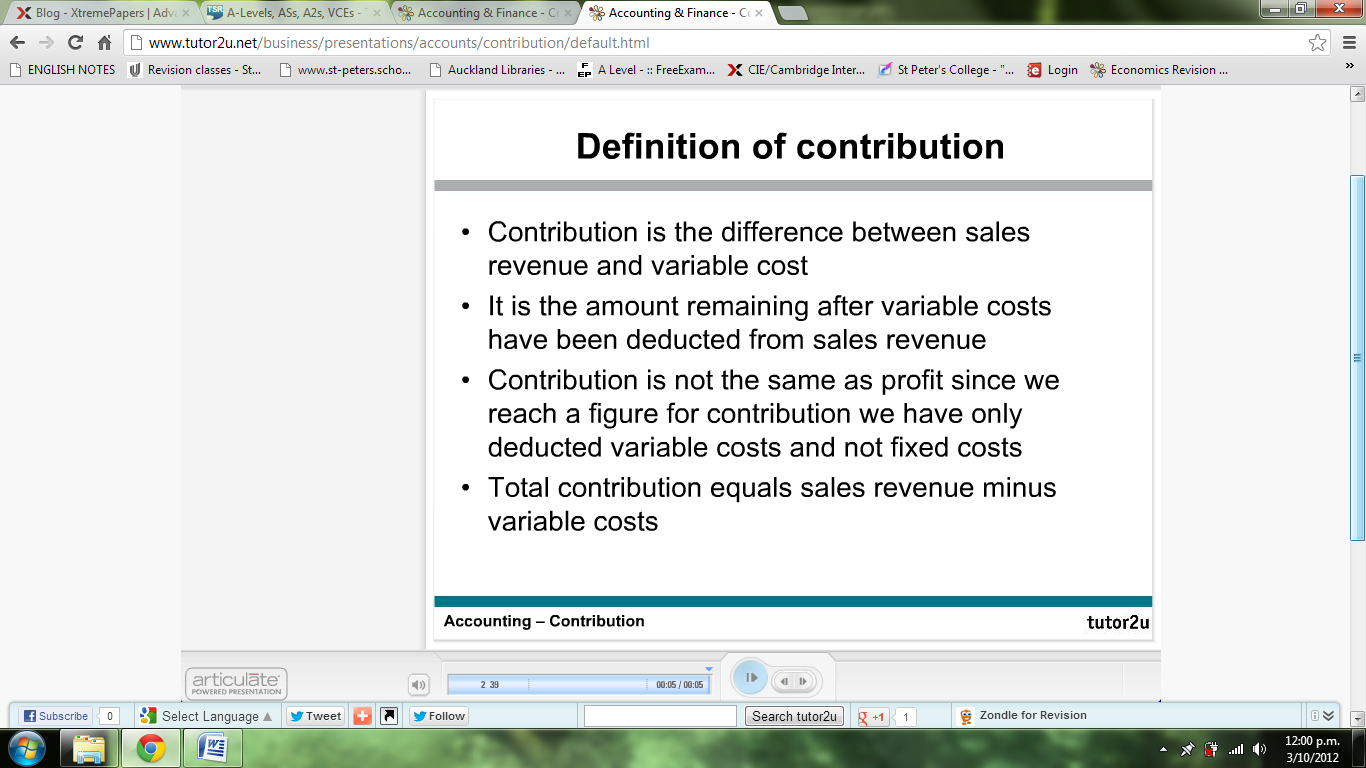 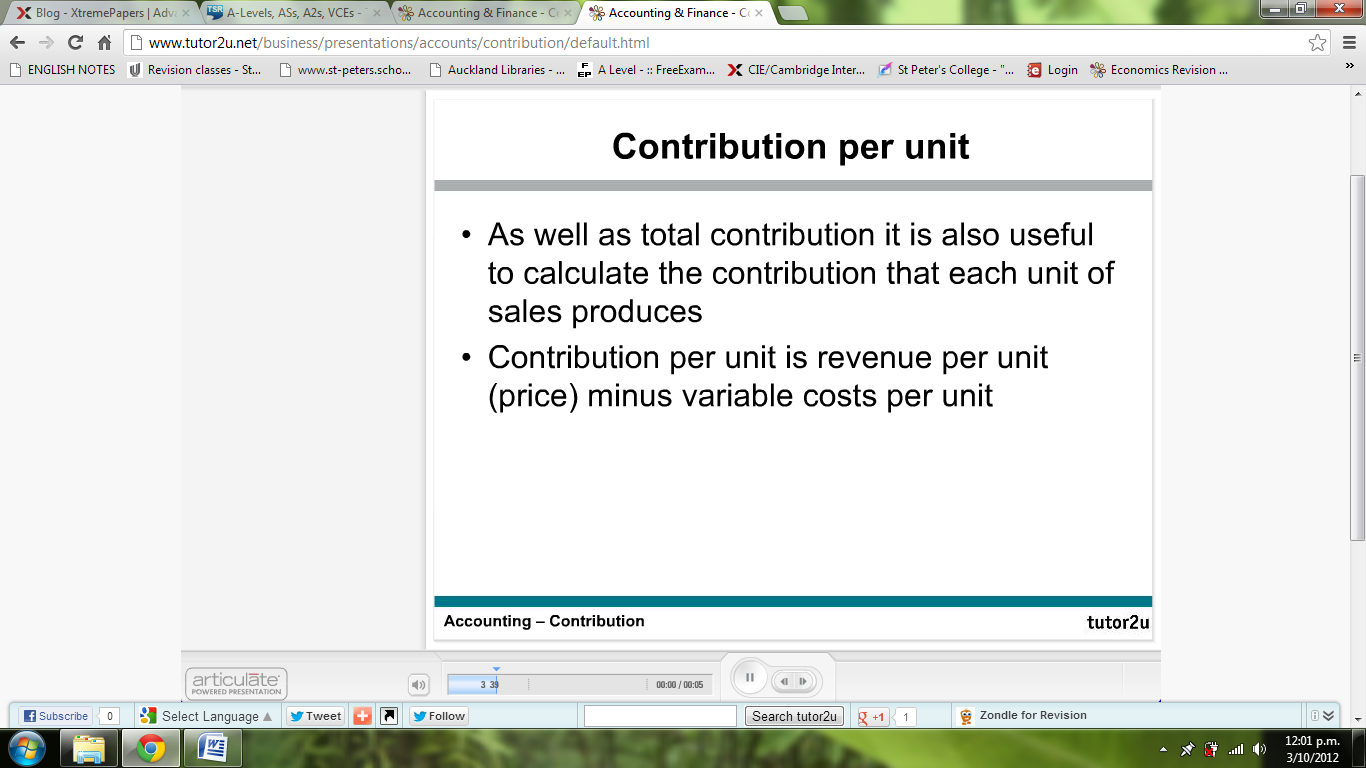 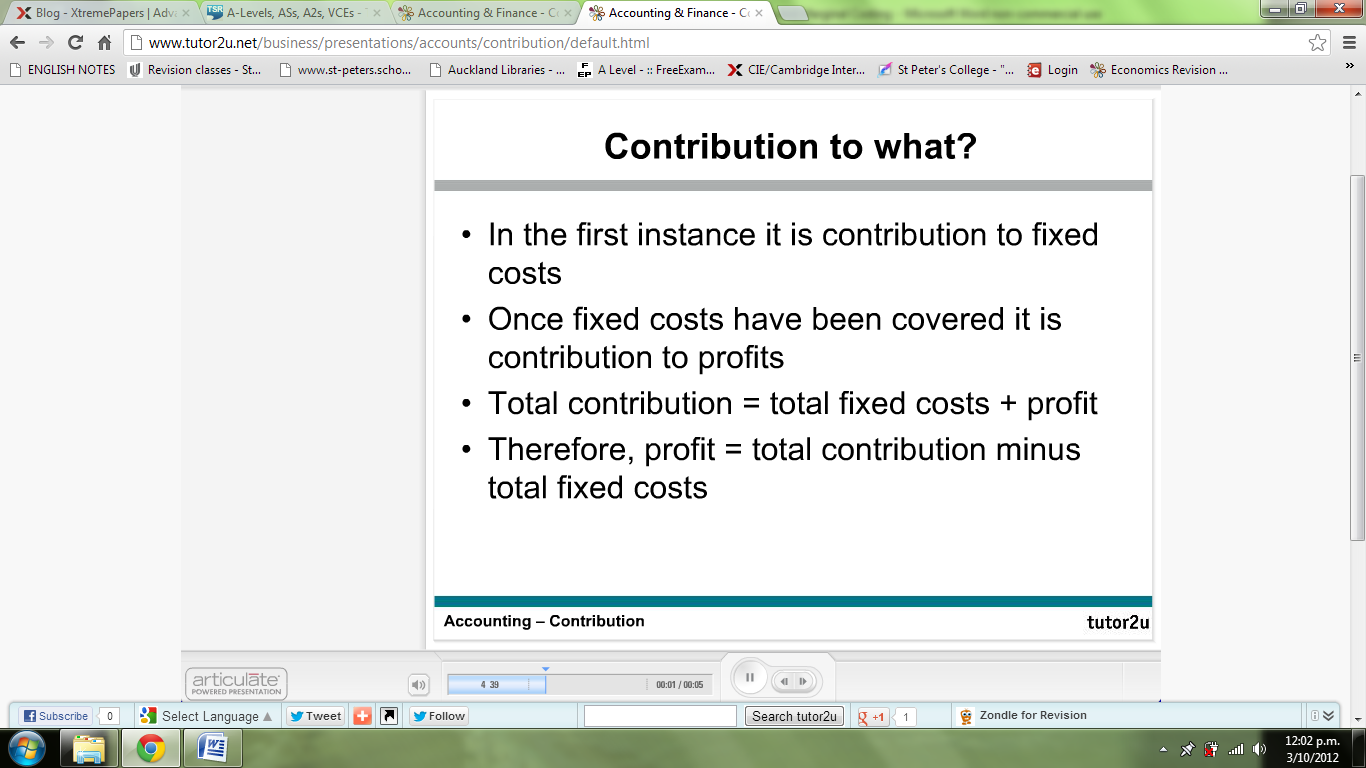 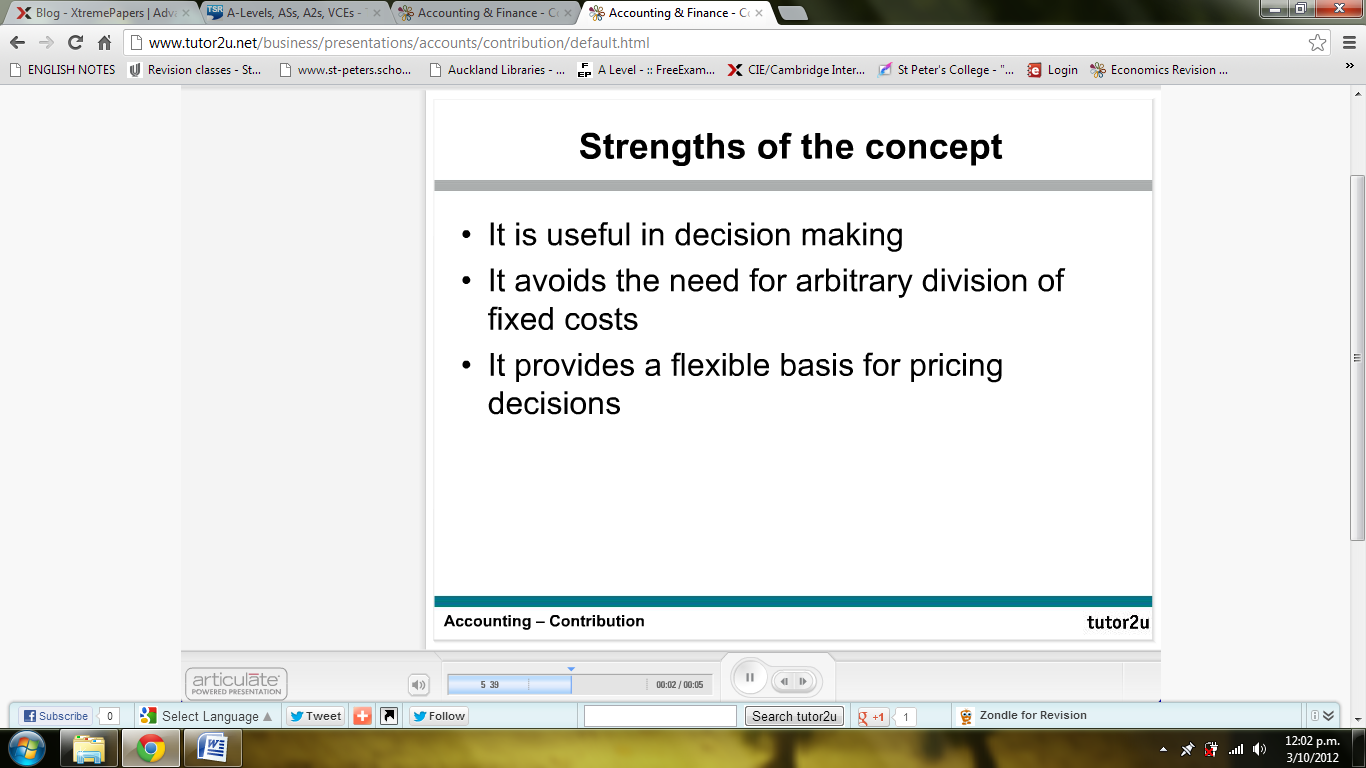 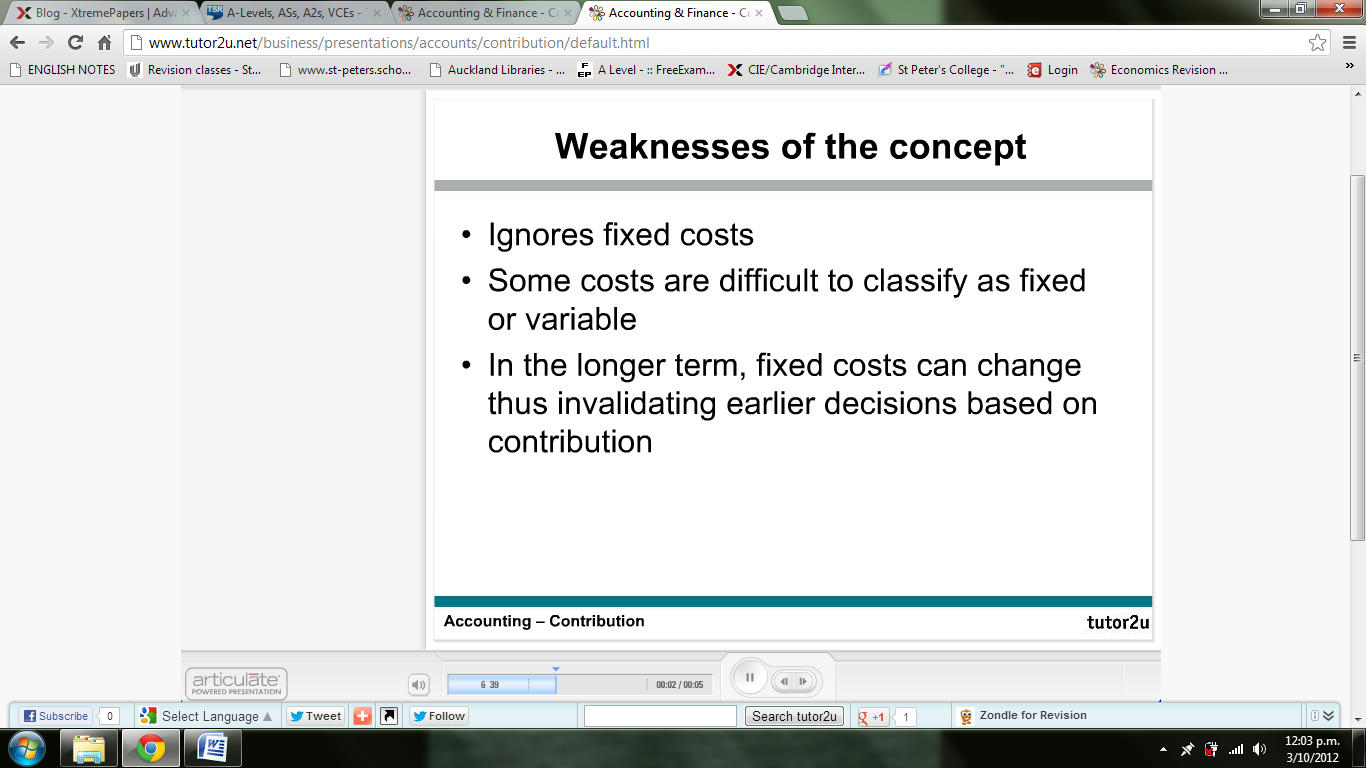 Marginal Costing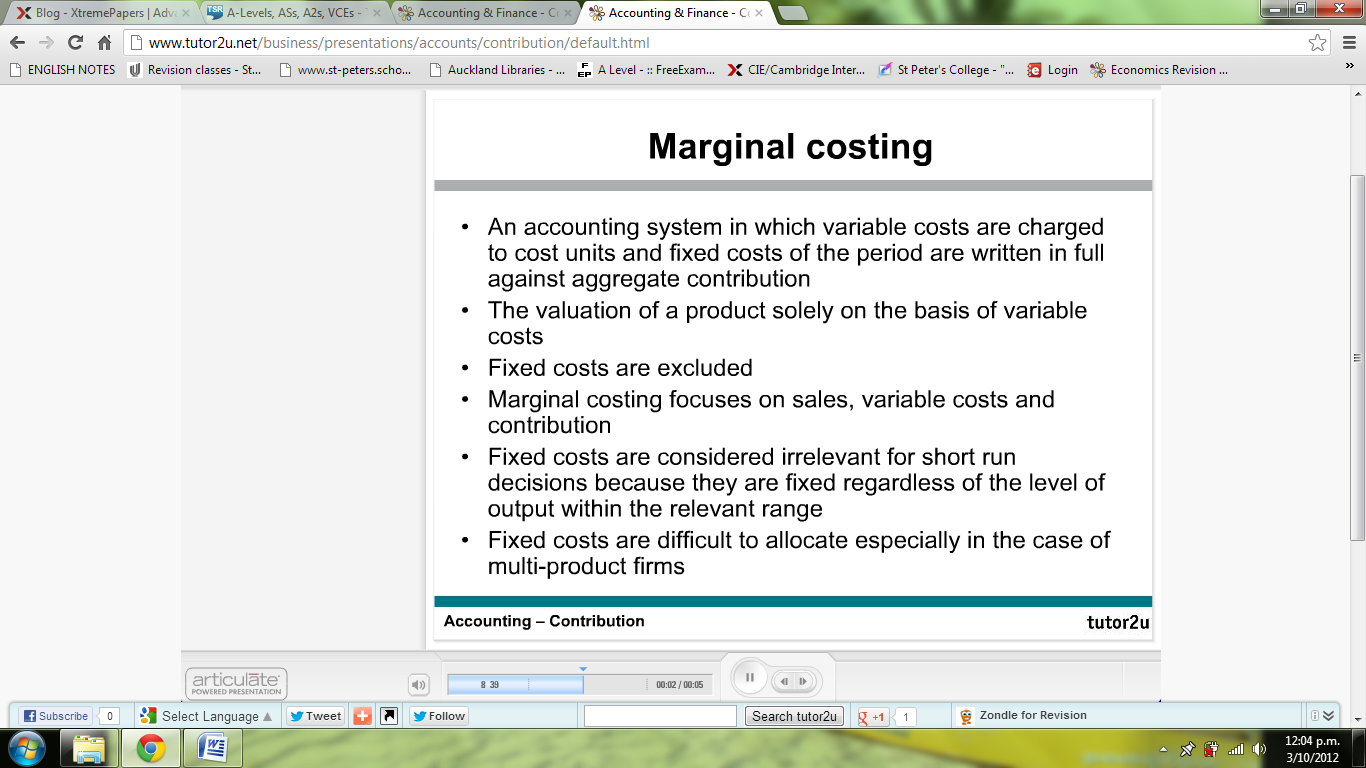 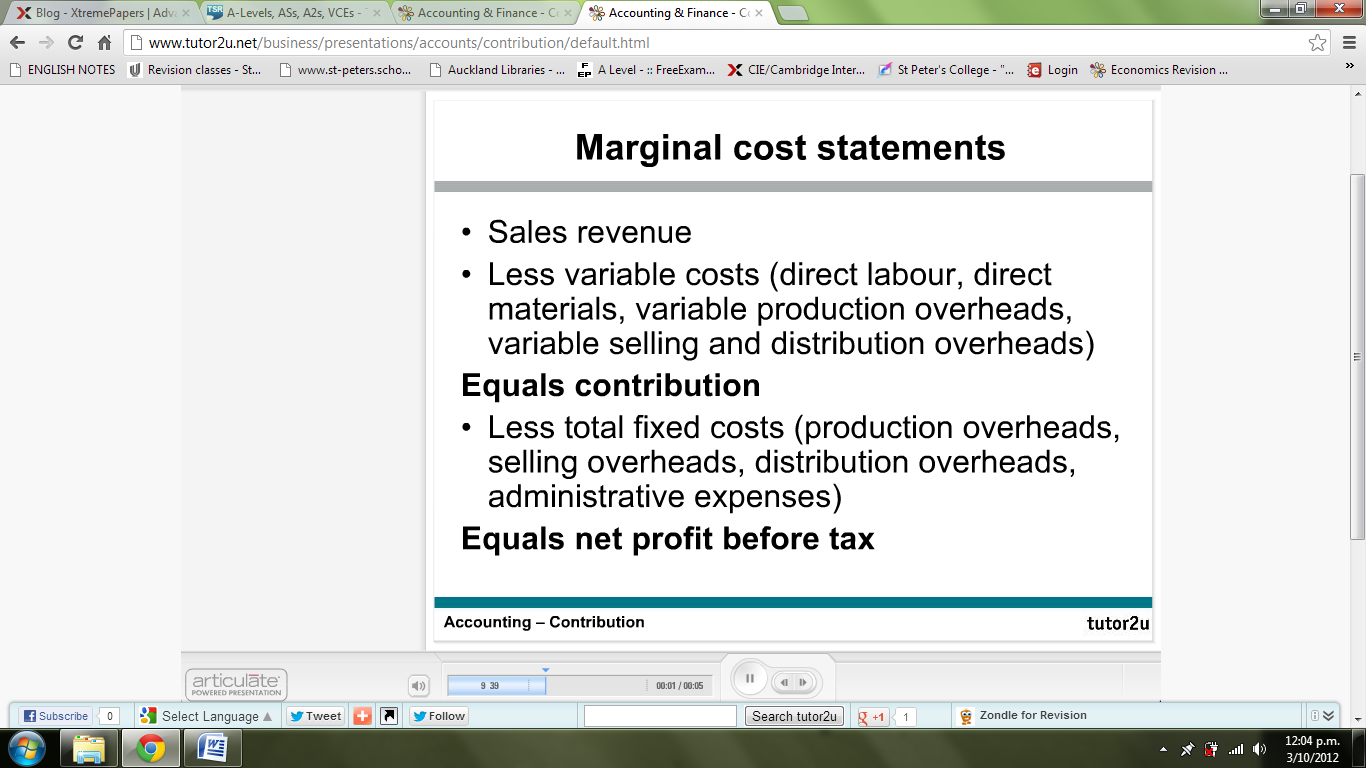 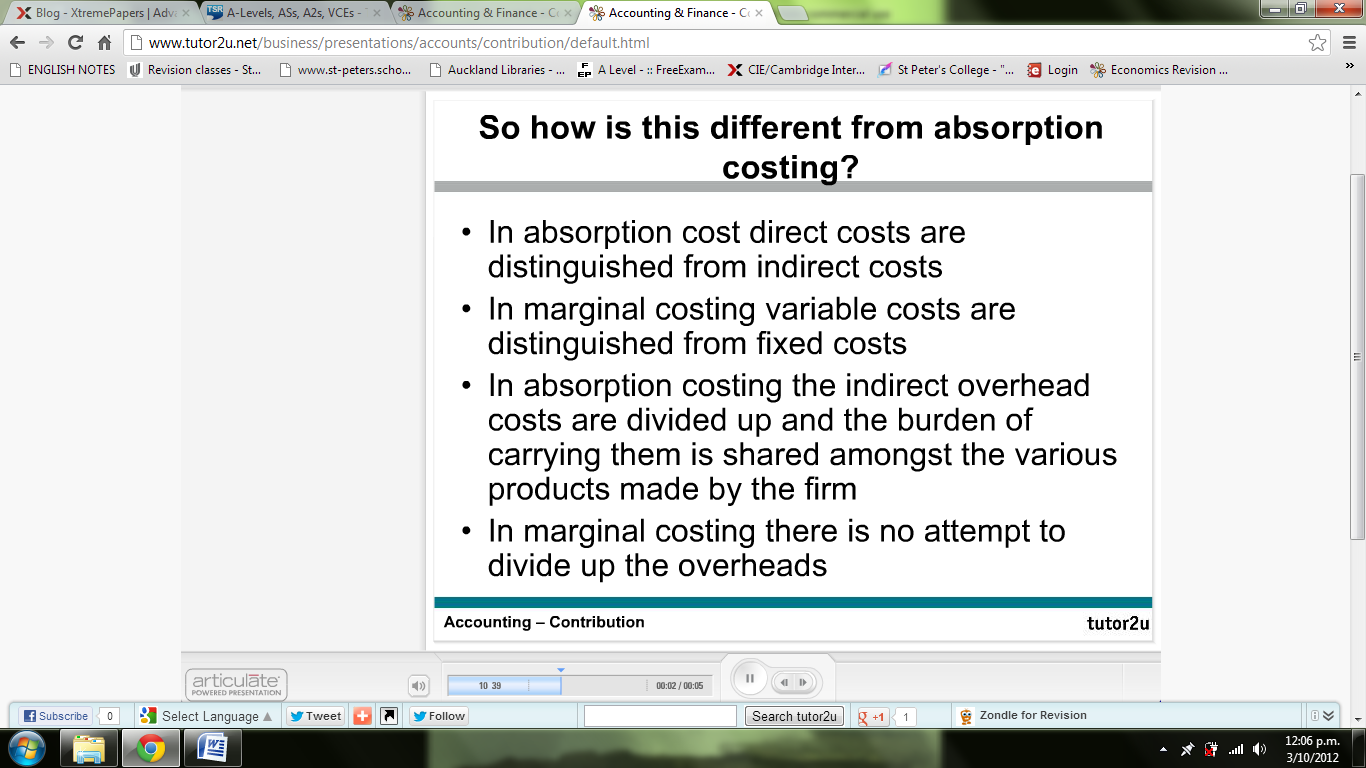 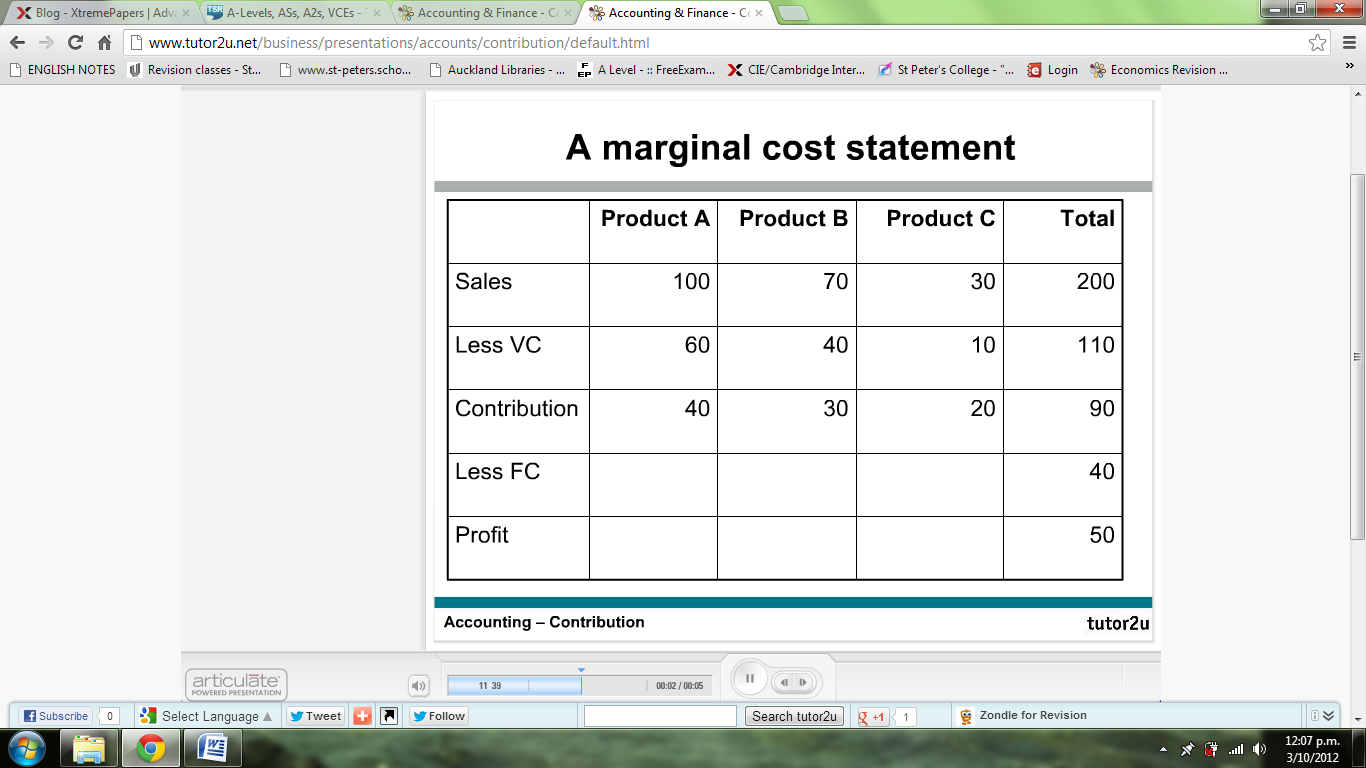 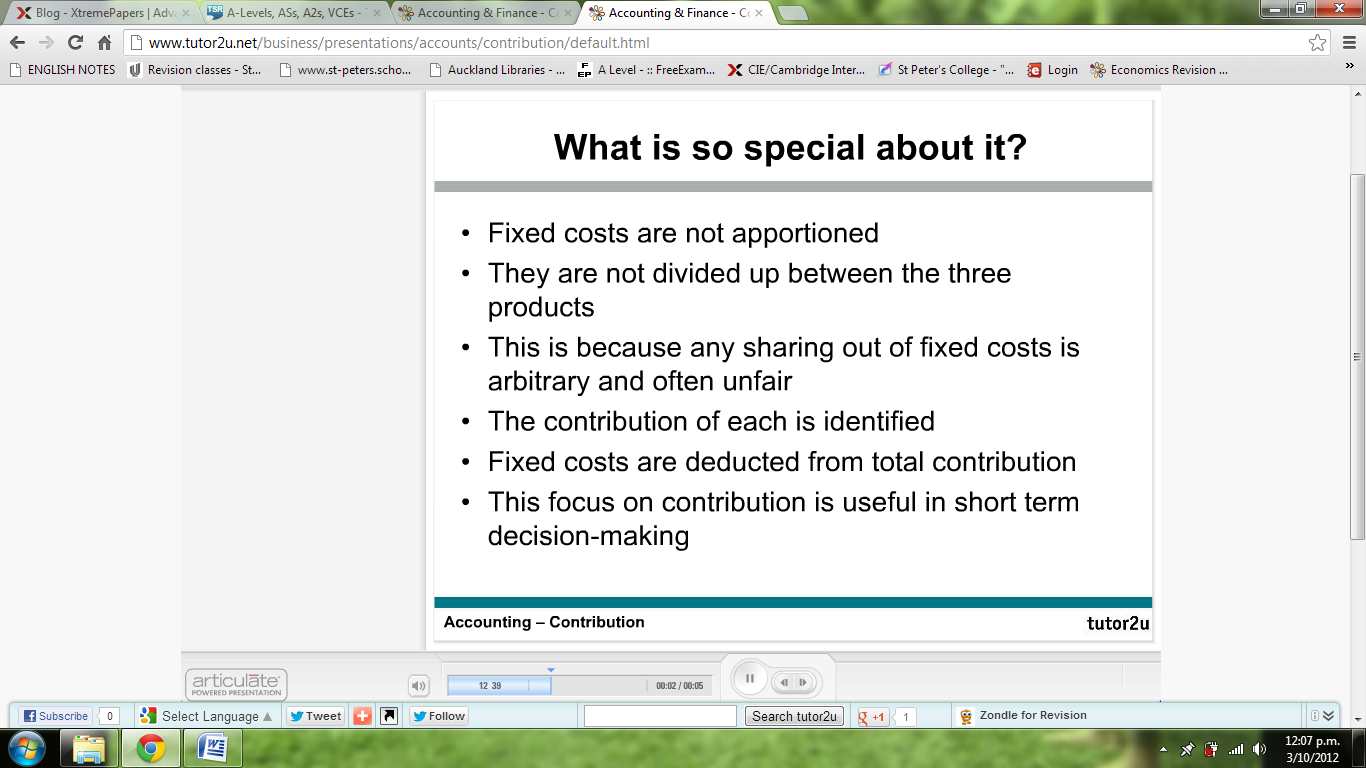 Make or buy- in?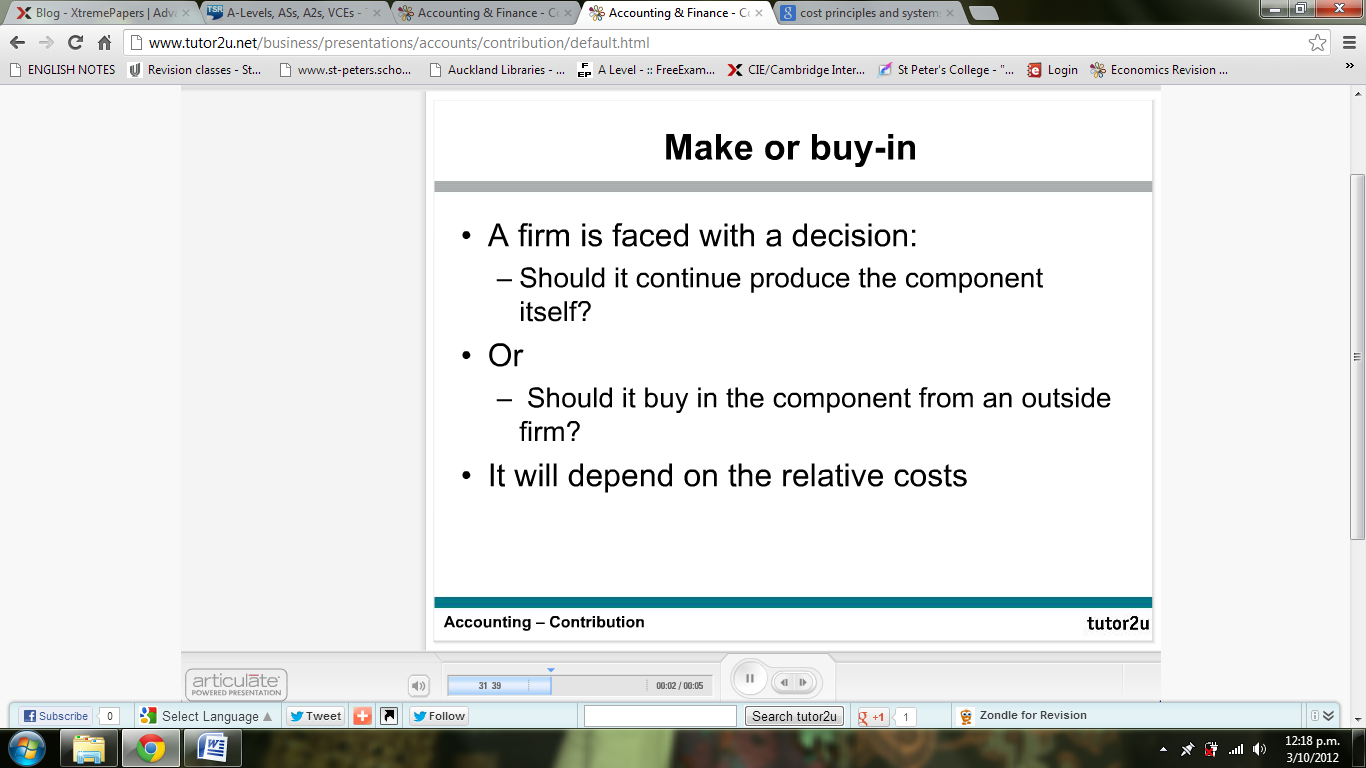 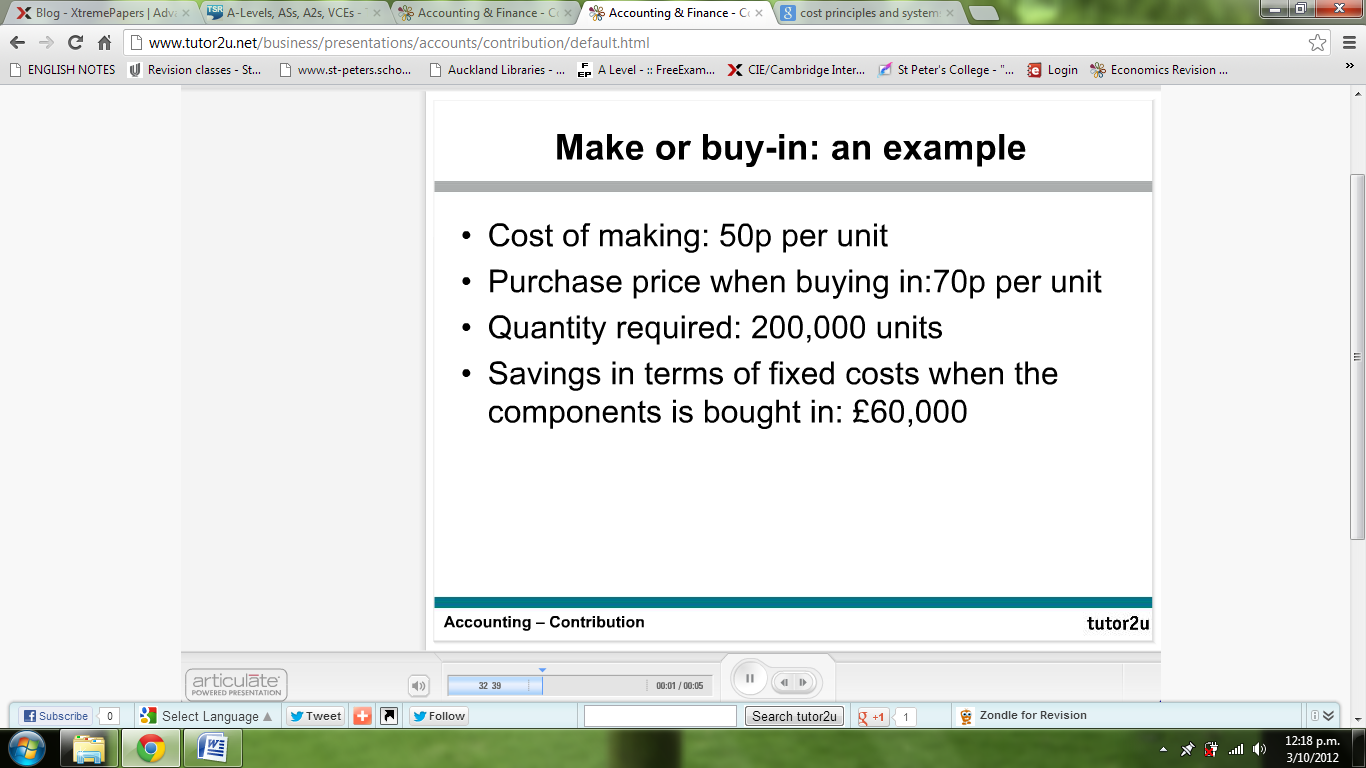 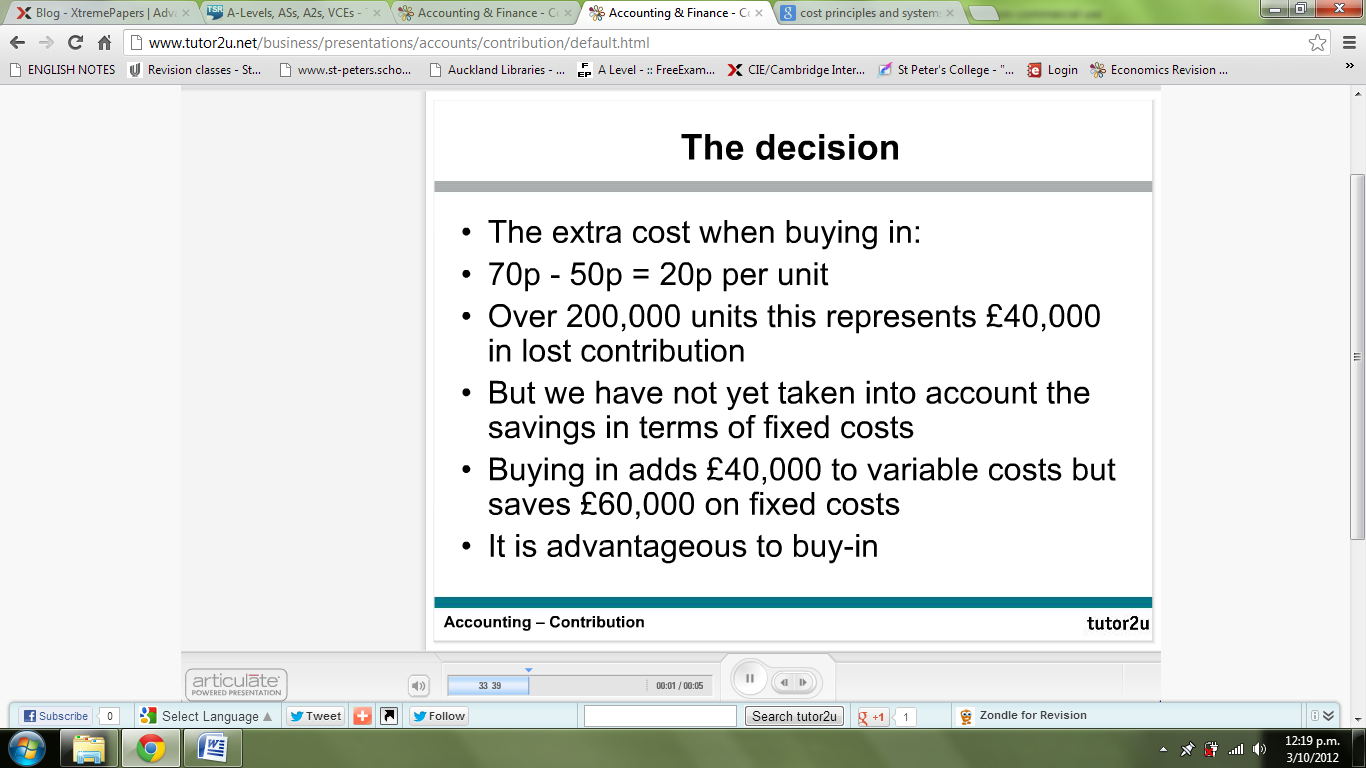 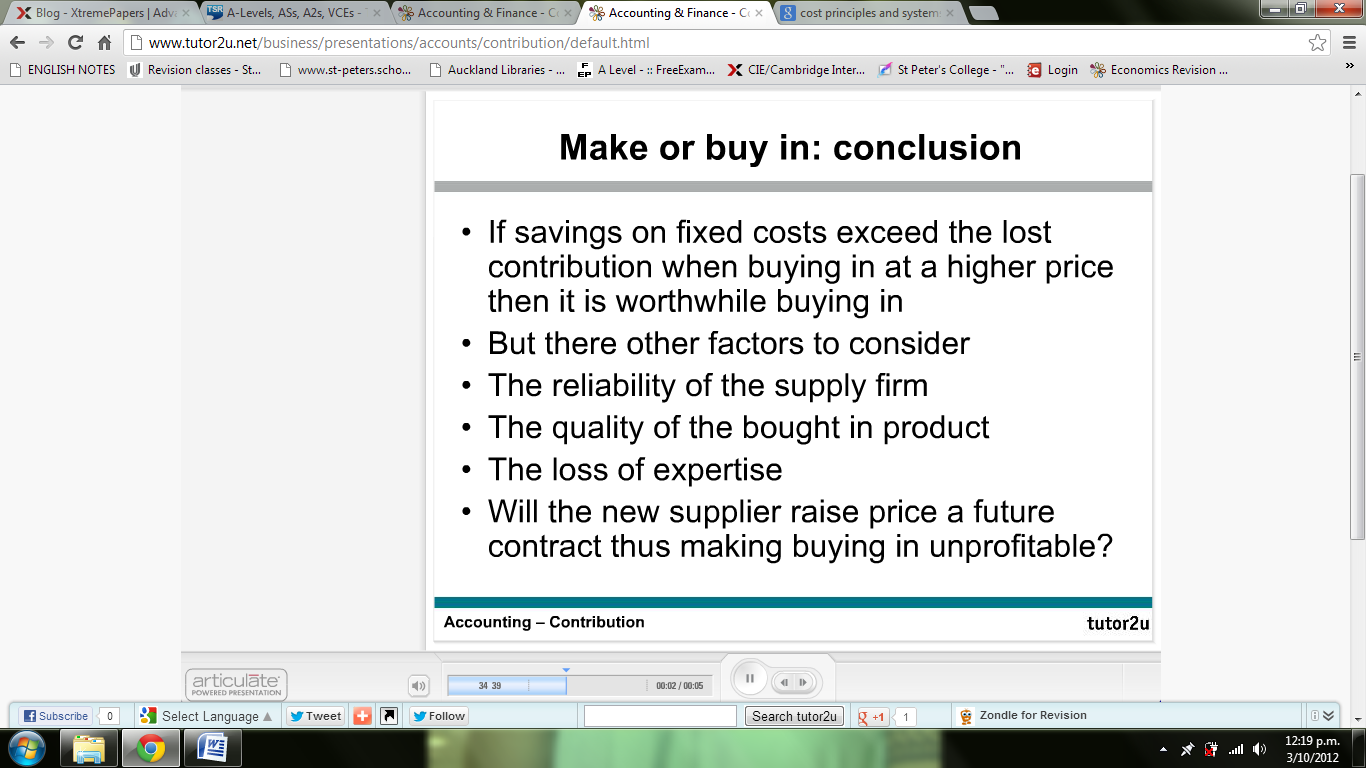 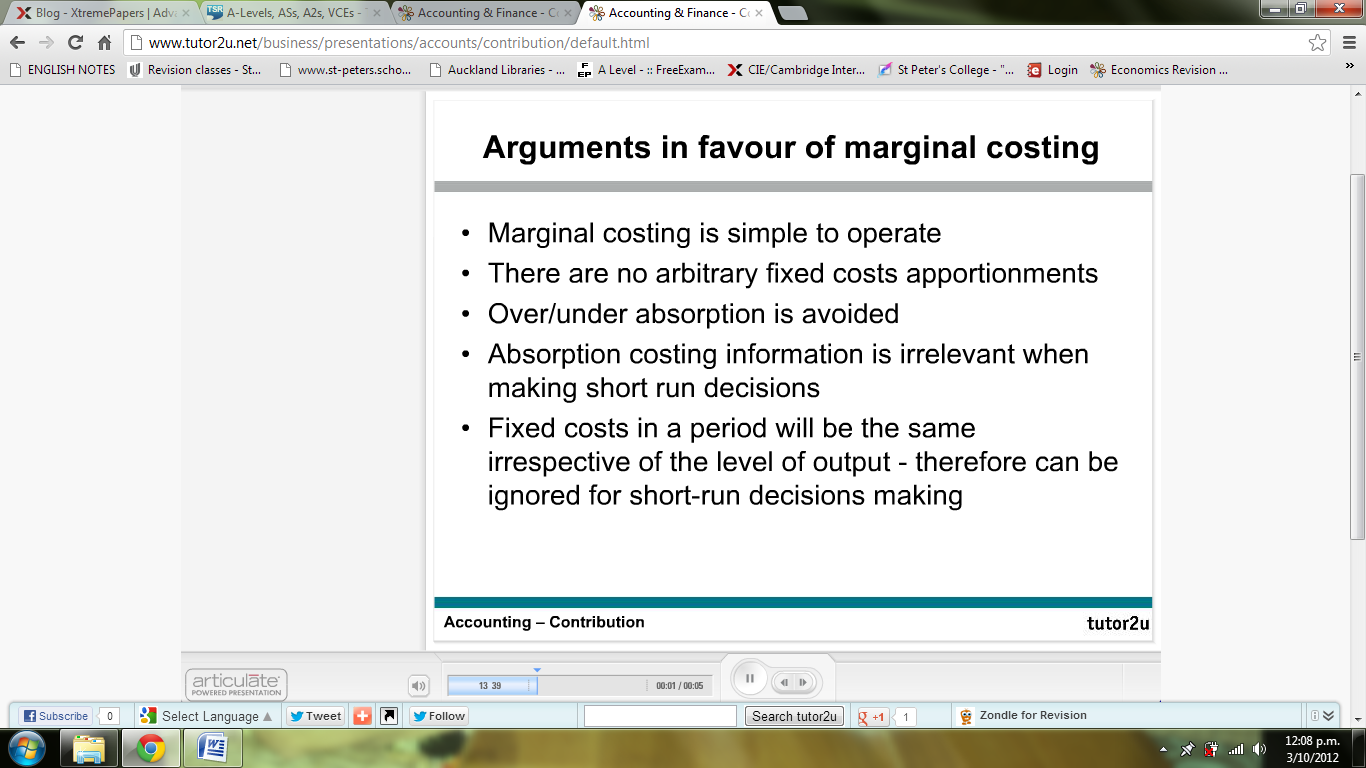 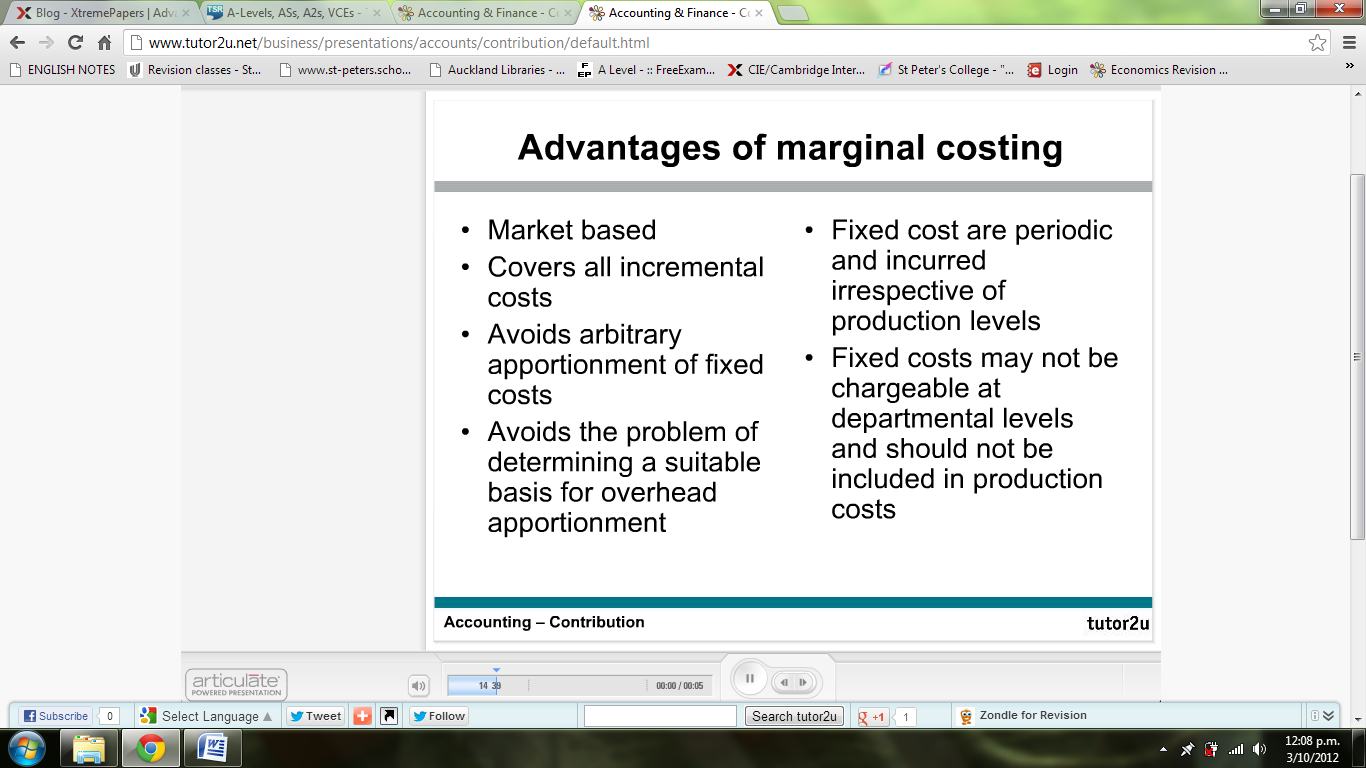 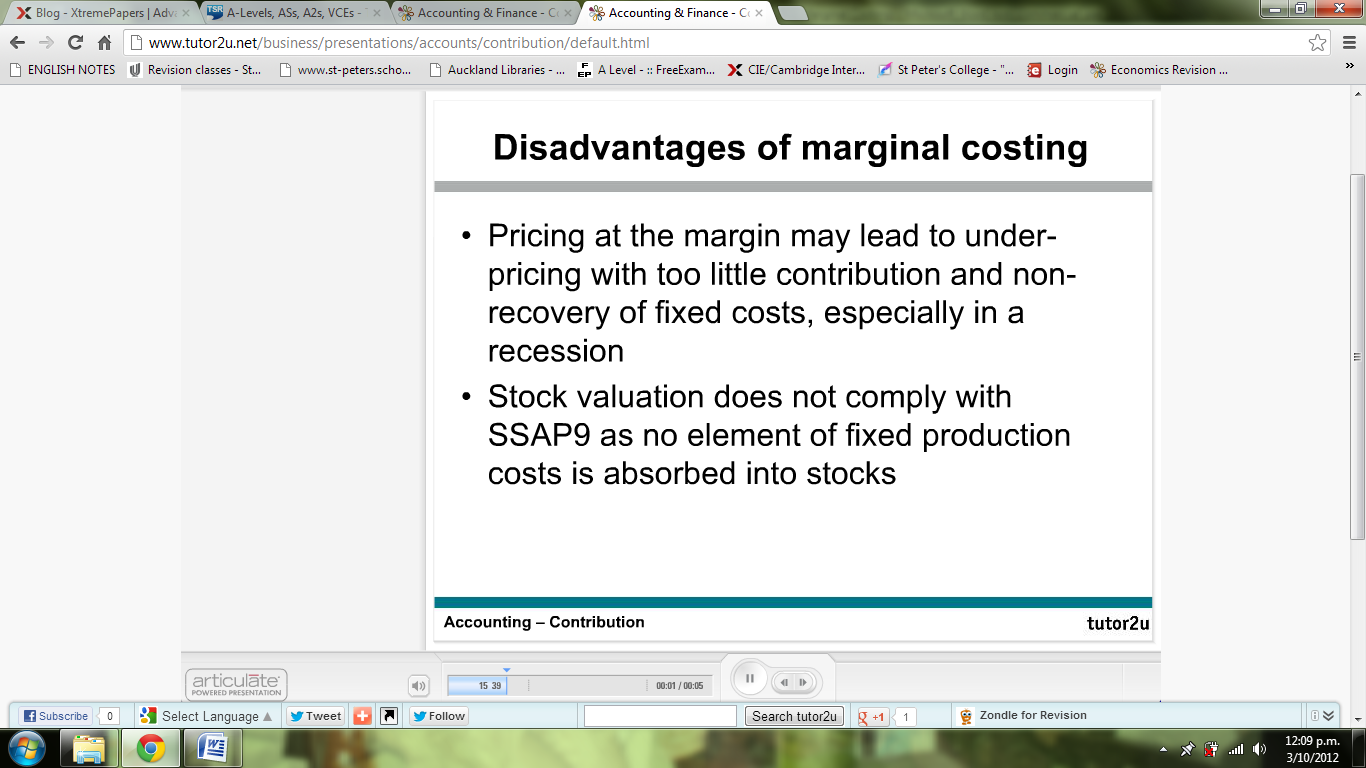 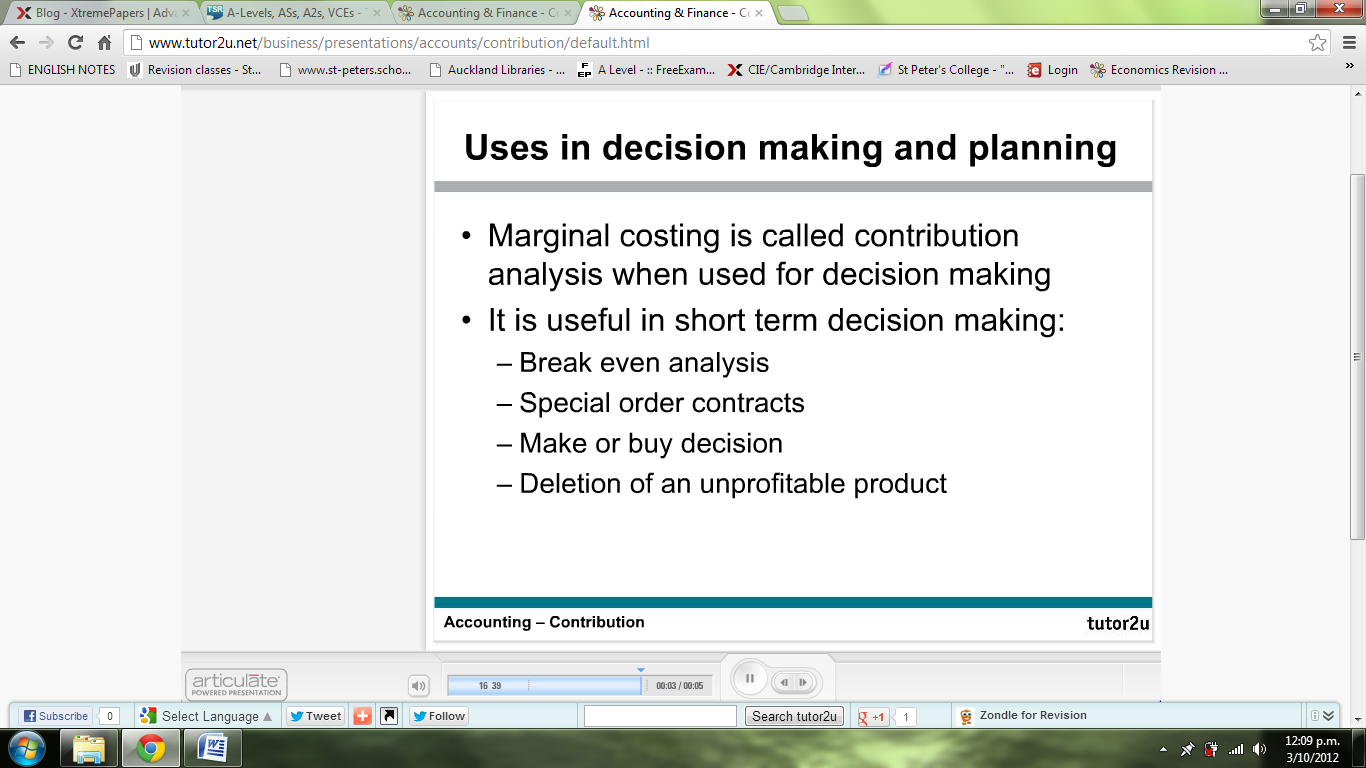 Break even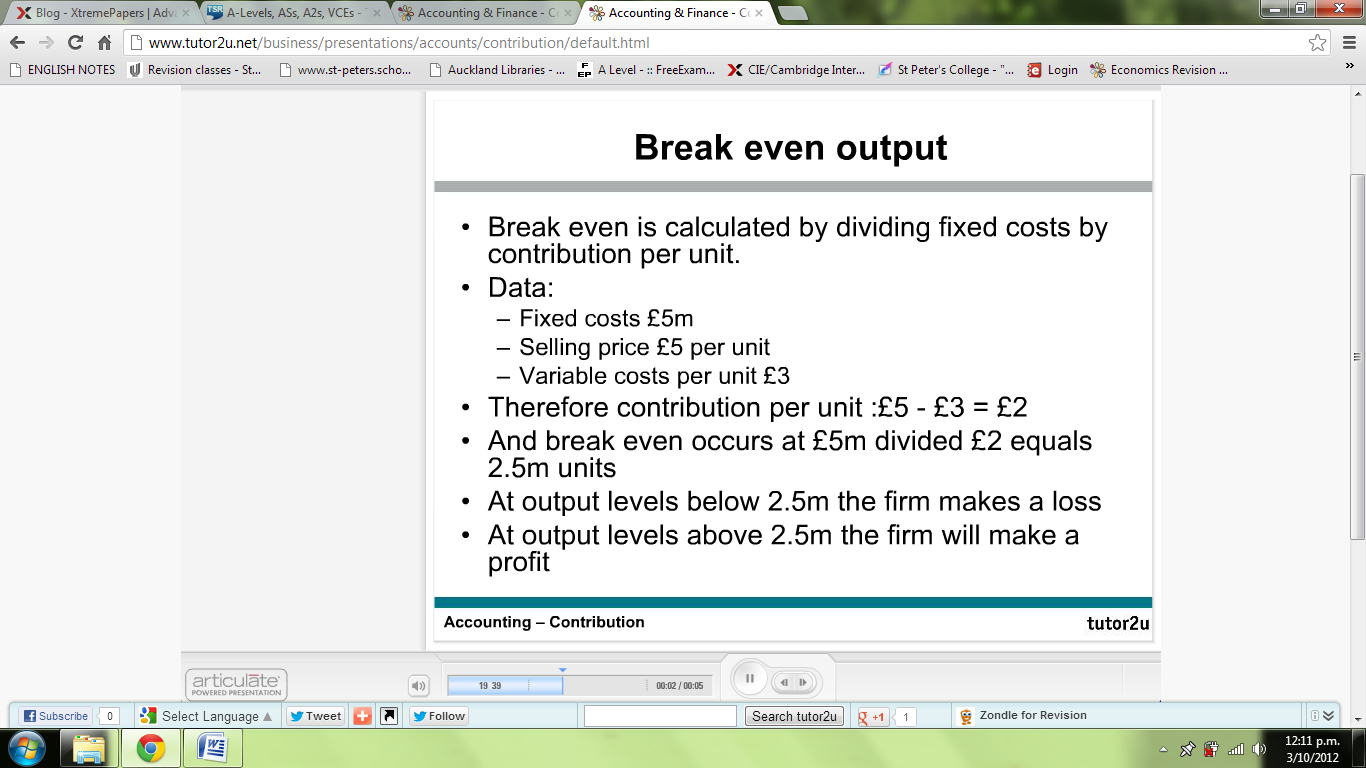 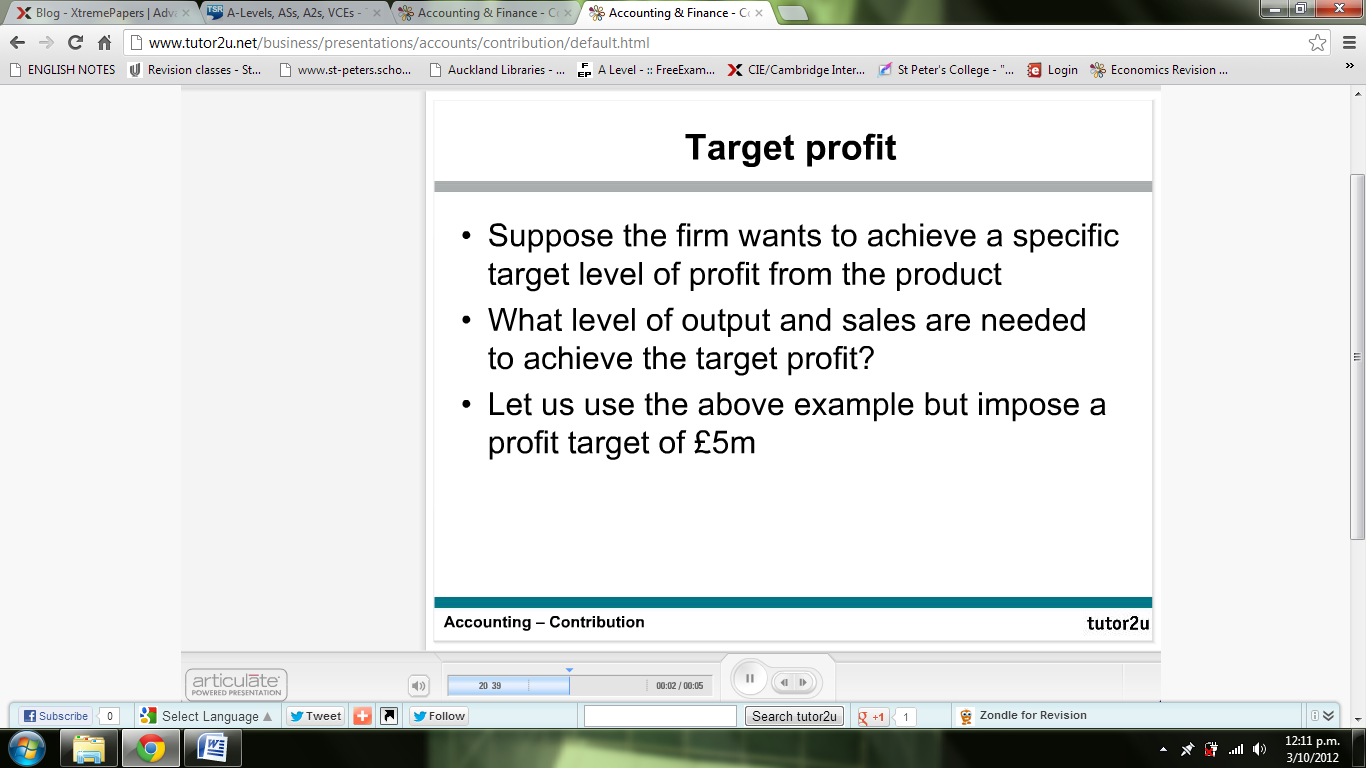 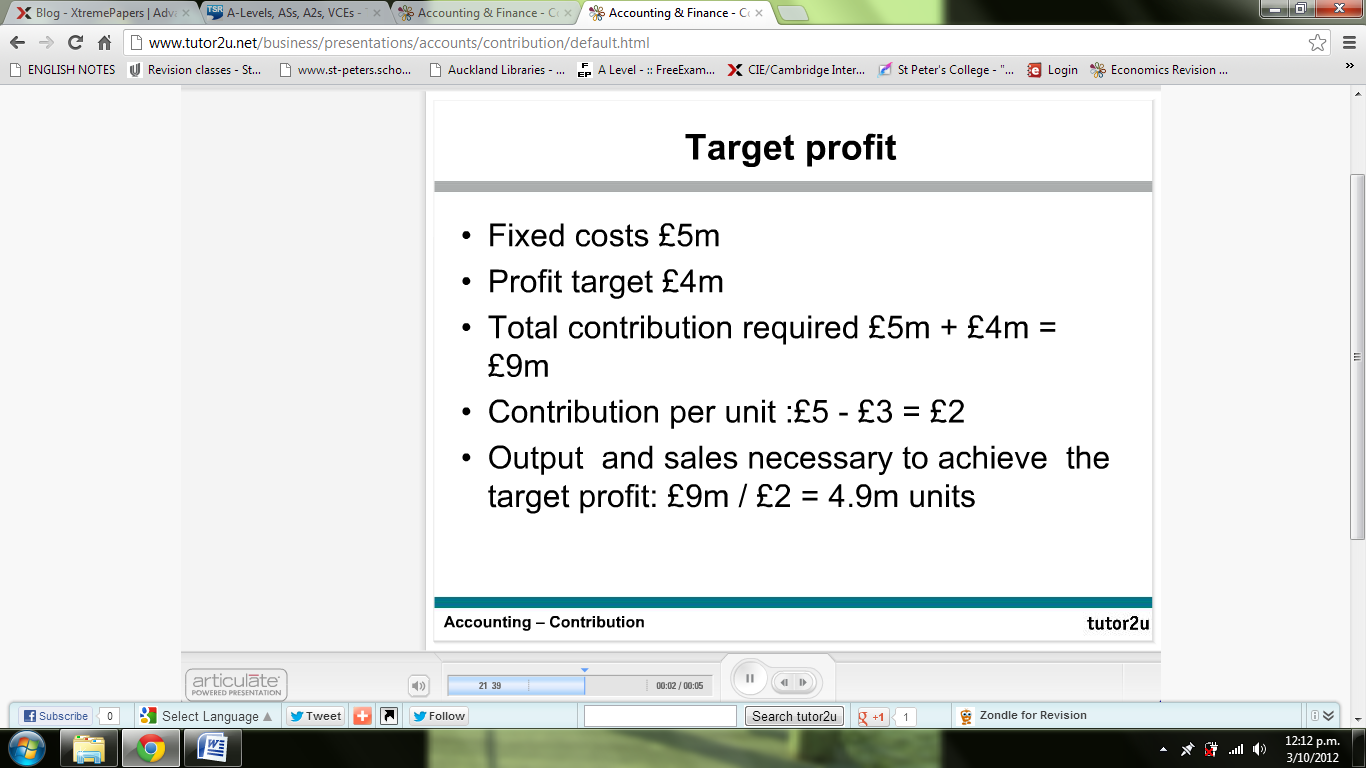 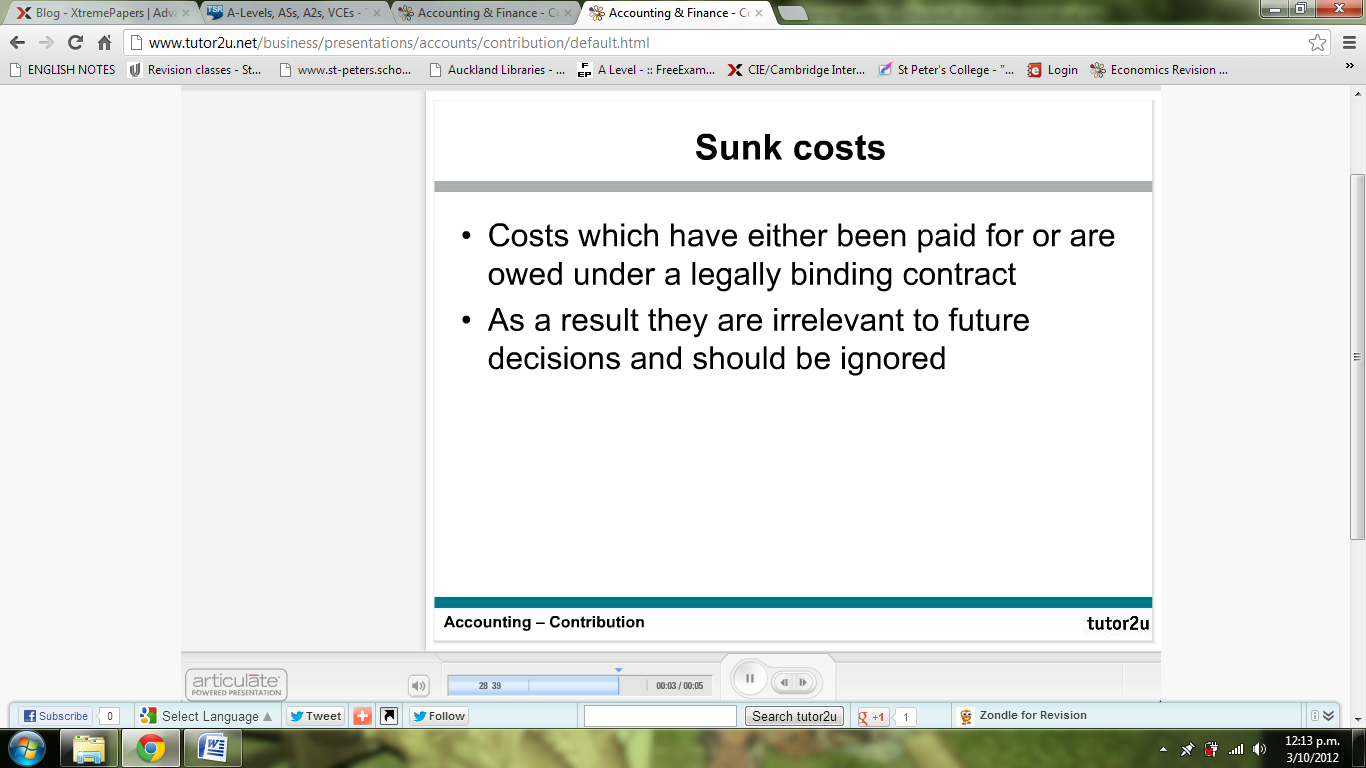 